Завданняз дисципліни «Конструювання обладнання»для студентів 3-го курсу спеціальності «Дизайн» 
заочної форми навчанняосвітньо-професійного спрямування «Дизайн середовища»Тема: Розробка конструктивного рішення барної стійки.Алгоритм виконання завдання:Вивчення та аналіз науково-методичної літератури.Вибір 5 аналогів з мережи Інтернет за вибором студента. Для кожного аналогу досить знайти 1-2 зображення, які будуть давати достатнє уявлення про форму і приблизні розміри барної стійки. Студентам слід пам'ятати, що освітлення, стелажі та інші елементи інтер'єру над стійкою і за нею також є частинами, що складають єдиний образ, і небажано «виривати» стійку з такого контексту.Після консультації з викладачем, обирається один варіант, який буде розроблятися. Якщо студент проявляє зацікавленість в розробці конкретного прототипу, це буде враховуватися при виборі.Розробляються основні проекції обраної барної стійки.Обираються 2 конструктивні вузли стійки, що розроблюється, які будуть винесені та більш детально викреслені за узгодженням з викладачем.Обраний варіант барної стійки та конструктивних вузлів стійки оформлюється як перша частина графічного завдання.Виконується  рішення для барної стійки, що була розроблена у ході виконання проекту кафе з дисципліни «Проектування». Конструктивні вузли цієї стійки, що мають бути розроблені, також обираються за узгодженням з викладачем.Конструктивне рішення барної стійки, що буда розроблена у проекті та її конструктивні вузли оформлюються як друга частина графічного завдання.Виконуються графічні частини завдання із дотриманням усіх вимог до креслень, у комп’ютерній або рукотворній графіці на двох аркушах формату А2.Оформлення аркушів креслень передбачає рамку з відступом 20 мм зліва, по 5 мм по іншим сторонам, і штамп в правому нижньому кутку. Використовується шрифт «квадрат». При виконанні завдання в електронному вигляді можливе використання шрифту Xolonium, або будь-якого іншого з подібного сімейства шрифтів.При виконанні креслень важливо пам'ятати, що до кожного зображення виконуються не підписи, а написи, дотримуються типи ліній, пріоритетним є виніс розмірів вліво та вниз. Слід звернути особливу увагу на правильність позначення розрізу – букви, або цифри, повинні «стояти» на стрілках. Потрібно пам'ятати, що розріз іменується А–А, 1–1, і т.п., а вузли – Вузол А, Вузол 1 і т.д.На аркушах мають бути розміщенні наступні проектні матеріали:вид зверху (масштаб 1:15);вид спереду (масштаб 1:15);розріз (масштаб 1:15);2 конструктивних вузла (масштаб 1:1 або 1:2).В составі графічної частини вітається включення, за бажанням автора, фото барної стійки при розробці рішення стійки з Інтернету та фрагменту візуалізації інтер’єру з барною стійкою при розробці рішення стійки з проекту з метою створення більш детального уявлення про конструктивні та композиційні особливості.Консультації з викладачем на всіх етапах виконання роботи обов’язкові. Каналами комунікації з викладачем є мобільний зв'язок, електронна пошта, месенджери Telegram та Viber. Форми контролю: перевірка етапів виконання завдання в режимі онлайн, модульний контроль, диференційований залік. Контроль виконання завдання буде здійснюватися за наступним графіком:Можливі зміни за графіком контролю. Режим консультацій і термінів необхідно уточнити після початку осіннього семестру.Список рекомендованої літературиБарташевич А. А., Богуш В. Д. Конструювання меблів //Мн.: Вища школа. – 1998.Бобиков П. Д. Изготовление художественной мебели //М.: Высшая школа. – 1988.Волкотруб И. Т. Основы художественного конструирования. – Вища школа, 1988.Нойферт Э. Строительное проектирование //М.: Стройиздат. – 1991. – С. 331.Рунге В. Ф. Эргономика и оборудование интерьера. Учебное пособие //М.: Архитектура-С. – 2005.Уренев В. П. Интерьер и оборудование предприятий общественного питания. – 1988.Ефимов А. В., Минервин Г. Б., Шимко В. Т. Дизайн архитектурной среды/Архитектура //Москва. – 2006. – С. 504.Георгиевский О. В. Художественно-графическое оформление архитектурно-строительных чертежей. – 2004.Список інформаційних та ілюстративних ресурсівhttps://www.pinterest.com/ https://3ddd.ru/ https://www.archiexpo.com/Укладач – викладач каф. ДС Єсіпов Андрій Олегович+380661254895esipov1995@gmail.comНижче наведено кілька прикладів виконаного завдання: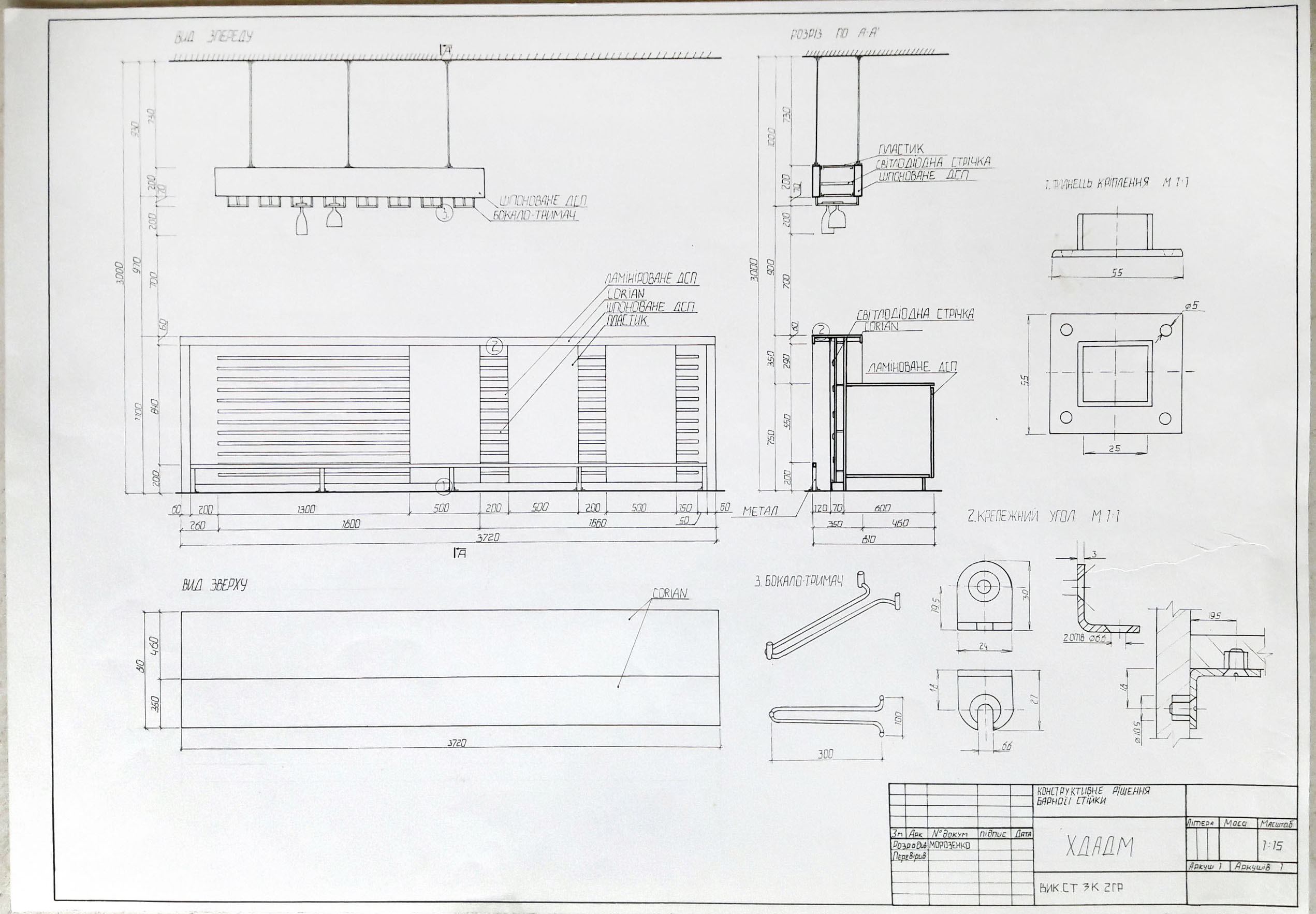 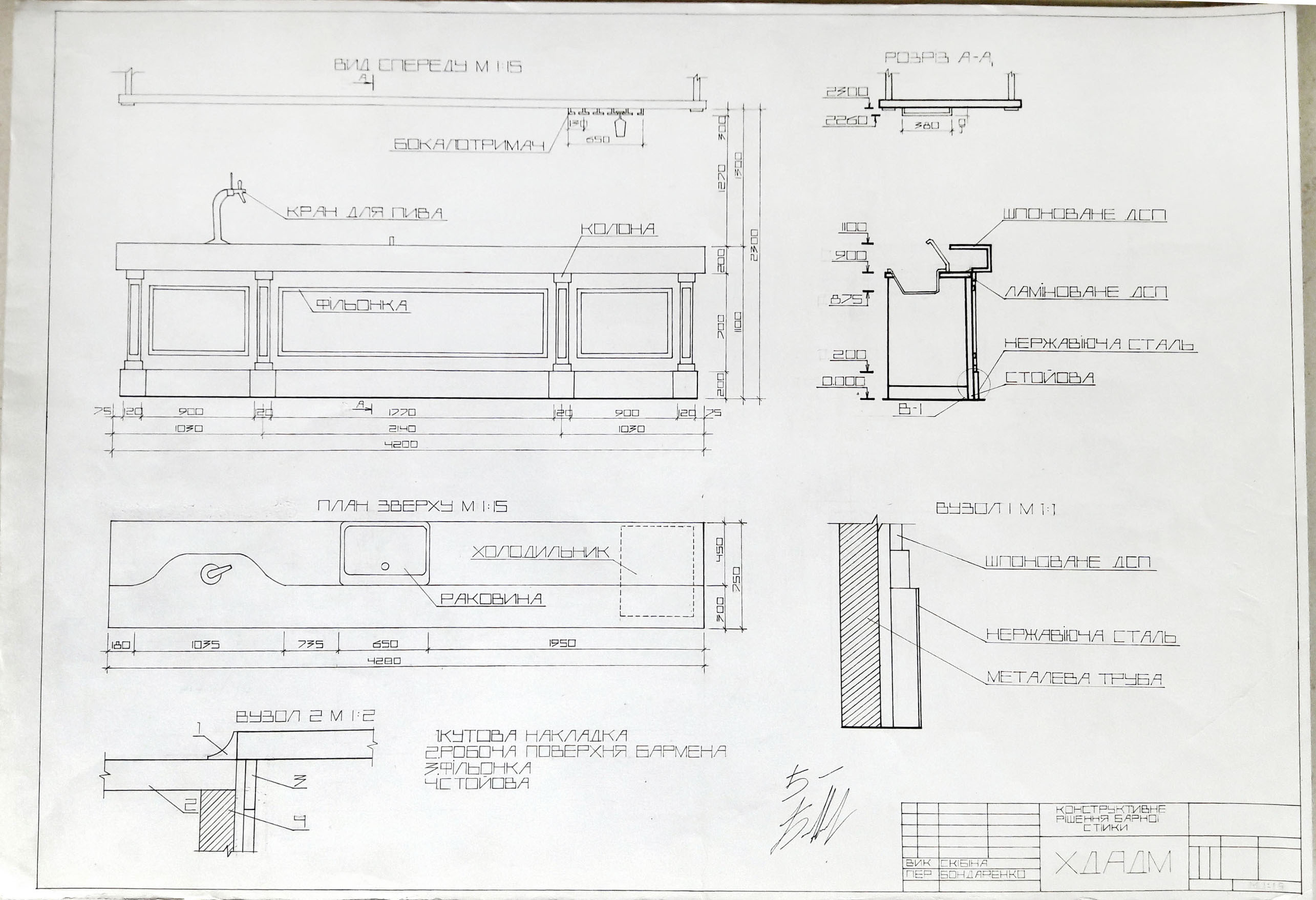 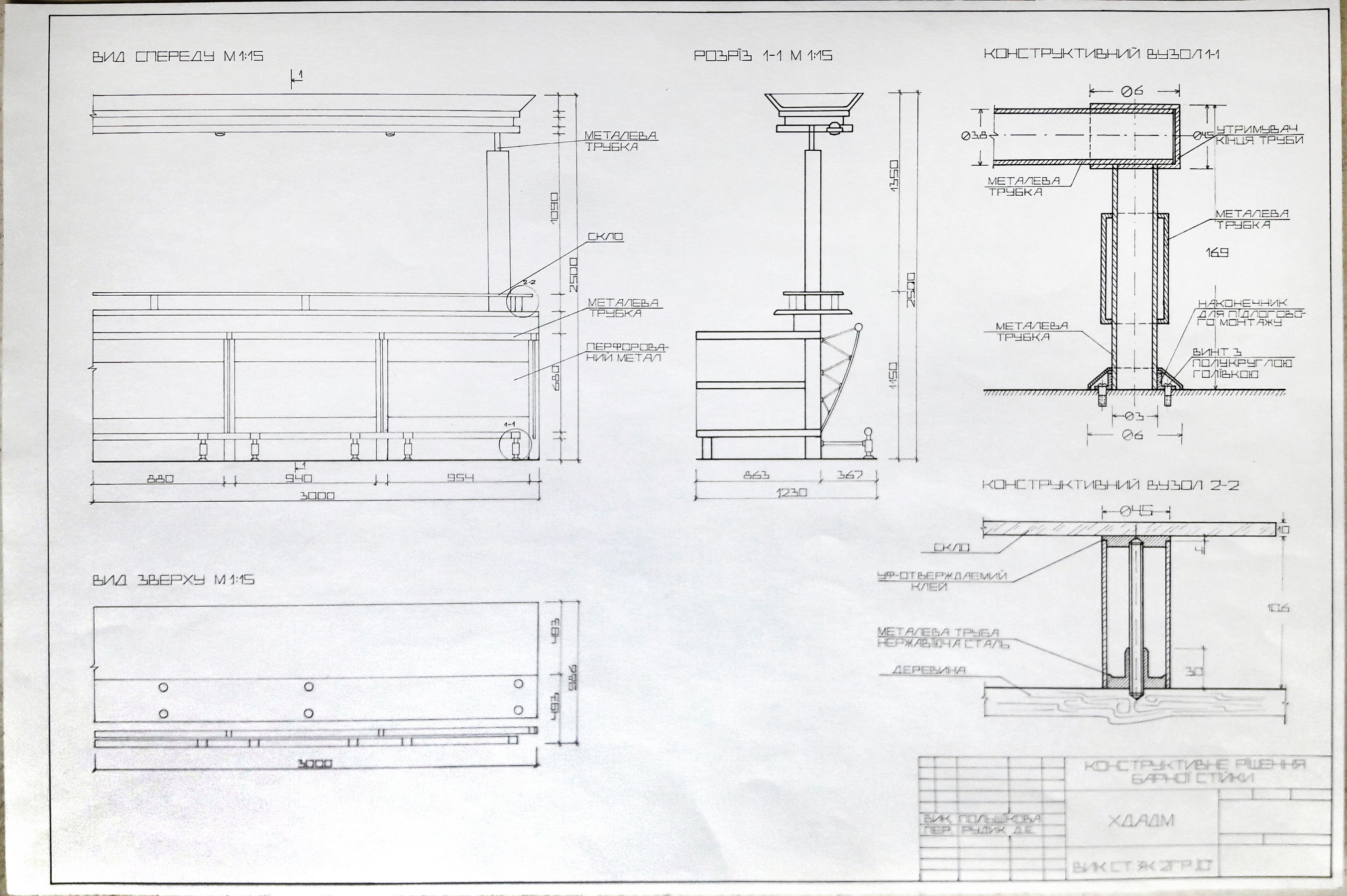 ТижденьДата56–10 жовтняПерший проміжний контроль826–31 жовтняПерший модуль і отримання рейтингу109–14 листопадаДругий проміжний контроль1621–26 грудняДругий модуль і заліковий тиждень